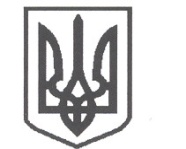 УКРАЇНАСРІБНЯНСЬКА СЕЛИЩНА РАДАВИКОНАВЧИЙ КОМІТЕТРІШЕННЯ16 серпня 2022 року     					              	      		№ 104смт СрібнеПро внесення змін до рішення виконавчого комітету селищної ради від 24.03.2022 № 44 «Про утворення штабу з питань надання населенню гуманітарної допомоги»Відповідно до Законів України «Про гуманітарну допомогу», «Про правовий режим воєнного стану», Указу Президента України від 24 лютого 2022 року № 64/2022 «Про введення воєнного стану в Україні», керуючись ст.40, п.9 ст 59 Закону України «Про місцеве самоврядування в Україні» та постановою Кабінету Міністрів України від 07.03.2022 №224 «Про затвердження переліку категорій товарів, що визнаються гуманітарною допомогою без здійснення процедури визнання таких товарів гуманітарною допомогою у кожному конкретному випадку, на період воєнного стану та внесення змін до деяких постанов Кабінету Міністрів України з питань гуманітарної допомоги»,  враховуючи кадрові зміни, що відбулись у селищній раді, виконавчий комітет селищної ради вирішив: Внести зміни до рішення виконавчого комітету селищної ради від 24.03.2022 №44 «Про утворення штабу з питань надання населенню гуманітарної допомоги», а саме:Викласти додаток 1 рішення в новій редакції (додаток 1);Викласти додаток 2 рішення в новій редакції (додаток 2).Вважати таким, що втратило чинність рішення виконавчого комітету від 01.06.2022 № 77 «Про внесення змін до рішення виконавчого комітету селищної ради від 24.03.2022 № 44 «Про утворення штабу з питань надання населенню гуманітарної допомоги».Контроль за виконанням рішення покласти на заступника селищного голови з гуманітарних питань та соціальної політики селищної ради Ніну БОНДАРЕНКО.Селищний голова						         Олена ПАНЧЕНКОДодаток 1   до рішення виконавчого комітетуСрібнянської селищної ради 16 серпня 2022р. № 104Склад штабу з питань надання населенню гуманітарної допомоги Ніна БОНДАРЕНКО – заступник селищного голови з гуманітарних питань та соціальної політики, начальник штабу;	 Володимир ШУЛЯК – заступник селищного голови, заступник начальника штабу;Людмила ТЯЖКУН – головний спеціаліст відділу бухгалтерського обліку та звітності, секретар штабуЧлени штабу:Леся АНДРІЙЧЕНКО - спеціаліст І категорії загального відділу;Ігор БРИНЗА – староста Карпилівського старостинського округу;Мирослава ВАСИЛЕНКО – начальник відділу соціальної служби для сім'ї, дітей та молоді;Ірина ГЛЮЗО – керуючий справами (секретар) виконавчого комітету;Микола ДІДЕНКО – генеральний директор КНП «Срібнянська ЦЛ»;Микола ЖЕЛІБА – староста Подільського старостинського округу;Лариса  ІВЧЕНКО – староста Васьковецького старостинського округу;Ніна ЛИХОГРУД - спеціаліст І категорії загального відділу;Наталія ЛОГВІНЕНКО - спеціаліст І категорії загального відділу;Ірина МАРІНЕНКО – головний лікар КНП «Срібнянський ЦПМСД»;Наталія НЕМЦЕВА – староста Сокиринського старостинського округу;Юрій ОСТАПЕНКО – староста Харитонівського старостинського округу;Жанна ПИНДЮРА – директор Срібнянського територіального центру соціального обслуговування (надання соціальних послуг);Людмила РОМАЗАН - спеціаліст І категорії загального відділу;Оксана СОПУН - спеціаліст І категорії загального відділу;Анатолій СТЕПАНЕНКО - завідувач сектору з питань надзвичайних ситуацій, цивільного захисту та мобілізаційної роботи;Юлія ТАРАН – головний спеціаліст відділу економіки, інвестицій та агропромислового розвитку;Світлана ХОЛОДЕНКО – головний спеціаліст відділу безпеки харчових продуктів та ветеринарної медицини Срібнянського міжрайонного управління Головного управління Держпродспоживслужби в Чернігівській області.Світлана ШУЛЬЖЕНКО - спеціаліст І категорії загального відділу.Селищний голова						         Олена ПАНЧЕНКОДодаток 2   до рішення виконавчого комітетуСрібнянської селищної ради                                                                          16 серпня 2022р. № 104Матеріально - відповідальні осіби за видачу гуманітарної допомогиЛеся АНДРІЙЧЕНКО - спеціаліст І категорії загального відділу;Ніна БОНДАРЕНКО – заступник селищного голови з гуманітарних питань та соціальної політики;Ігор БРИНЗА – староста Карпилівського старостинського округу;Мирослава ВАСИЛЕНКО – начальник відділу соціальної служби для сім'ї, дітей та молоді;Микола ЖЕЛІБА – староста Подільського старостинського округу;Лариса  ІВЧЕНКО – староста Васьковецького старостинського округу;Ніна ЛИХОГРУД - спеціаліст І категорії загального відділу;Наталія ЛОГВІНЕНКО - спеціаліст І категорії загального відділу;Наталія НЕМЦЕВА – староста Сокиринського старостинського округу; Юрій ОСТАПЕНКО – староста Харитонівського старостинського округу; Людмила РОМАЗАН - спеціаліст І категорії загального відділу; Оксана СОПУН - спеціаліст І категорії загального відділу; Людмила ТЯЖКУН – головний спеціаліст відділу бухгалтерського        обліку та звітності; Світлана ШУЛЬЖЕНКО - спеціаліст І категорії загального відділу; Володимир ШУЛЯК – заступник селищного голови.Селищний голова						         Олена ПАНЧЕНКО